Predbežný výsledok  tématickej skladateľskej súťaže pri  príležitosti    23.MM SR   v riešení šachových úloh. ( Bytča 11.-12.4.2015 )        Ako tému tohoročnej skladateľskej súťaže som zvolil veľmi starú a známu tému Karusel – pohyb bielej dámy vo všetkých štyroch rohoch šachovnice. Naplnili sa moje predpoklady , že viacerí autori spoja predpísanú tému s novými myšlienkami. Mnohé skladby  priniesli kombináciu s témami úvodníkových, hrozbových paradoxov, so zámenami matov , obrán i dvojníkmi. Čo výrazne skvalitnilo dané diela.        Ale teraz konkrétne. Od usporiadateľa súťaže  Mareka Kolčáka som dostal k posúdeniu 27 anonymných diagramov + tri skladby mladučkého, 11 ročného srbského autora, ktorého oceňujem osobitne. Po prvotnej kontrole som musel vylúčiť skladbu, ktorá nesplňala tému. V ináč vynikajúcom č.11 nie je vo všetkých rohoch tá istá biela dáma ( na pole a8 vstupuje druhá, iba premenená dáma ). Po zvážení všetkých pre a proti som stanovil nasledujúce poradie:1.cena, úloha č.10   Miroslav Kasár ( Slovensko )Netradičné zrkadlenie pozície okolo d a e stĺpcov vytvorilo dvojnásobnú recipročnú zámenu matov, vždy dve z poloobrán.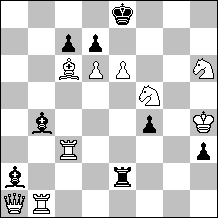 2#      				(9+8)B. Zrkadliť podľa osi medzi stĺpcami d a e.     1.Vg3! hr. 2.Dh8#, Vg8#1...Vg2 a 2.Dh8# A1...Sxd6 b 2.Vb8# B1...Vb2 c 2.Vg8# C1...Sxe6 d 2.Da8# D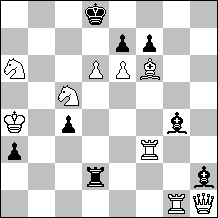 1.Vb3! hr. 2.Da8#, Vb8#1...Vg2 a 2.Vb8# B1...Sxd6 b 2.Dh8# A1...Vb2 c 2.Da8# D1...Sxe6 d 2.Vg8# C2.cena, úloha č.18    Srečko Radovič ( Srbsko )Viacfázová zámena matov  a obrán vo forme trojníka.  Neúplná hviezda čierneho kráľa.  Vzdušná pozícia. Forma postupného trojníka uľahčuje autorovi prácu, avšak vytvára predpoklady na zmnoženie tém.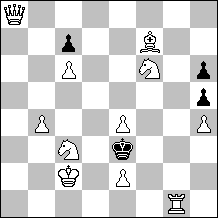  2#      			        (11+4)B: Sf7 na c4C: v B Da8 na h1A:1.Dh8? tempo1... Kd4 2.Jg4#1...Kf4 2.Jfd5#1...Kf2!1.Dg8? tempo1...Kf4 2.Dg3#1...Kf2 2.Dg3#1...Kd4!1.Jd7? tempo1...Kd4 2.Da7#1...Kf2 2.Da7#1...Kf4!1.Da1 ! tempo1...Kd4 2.Da7#1...Kf2 2.Da7#1...Kf4 2.Jcd5 #B:1.Da1? tempo1...Kd4!1.Df8! tempo1... Kd4 2.Dc5#1...Kf4 2.Jg4#1...Kf2 2.Dc5#C:1.e5! tempo1... Kd4 2.De4#1...Kf4 2.De4#1...Kf2 2.Jc1#3.cena, úloha č.28   Vasil Djačuk   ( Ukrajina )Dvojitý Pseudo Le Grand, Hannelius vo forme obrán, zámeny matov sú v tomto prípade doplnené o antiduálové motívy.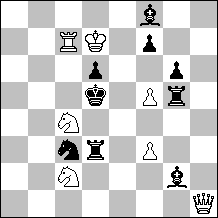  2#                                        (7+9)1.Dh8? hr.2.Jb6#, Jb4# AB1...Sg7 2.Da8# C1...f6 2.Dg8#1...Vxf3 2.Dd4#1...Sxf3!1.De1? hr. 2.Jb6#1...Ja4 a 2.De4#1...Je2 2.Da5#1...Ve3!1.Dh4? hr. 2.Jb4#1..Ja2 b 2.De4#1...Vg4!1.Da1! hr. 2.Da8 C1...Ja4 a 2.Jb4# B1...Ja2 b 2.Jb6# A1.č.u., úloha č.29    Vasil Djačuk & Valerij Kopyl  ( Ukrajina )Opäť pseudo Le Grand – v tomto prípade cyklický štvorfázový. Veľmi čisto podaná téma.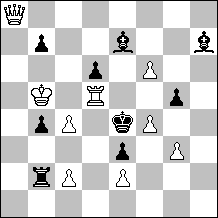  2#                                        (9+9)1.Da1? hr. 2.Dh1# A1...Vb1 2.Dd4# B1...gxf4!1.Da7? hr. 2.Dd4# B1...b6 2.Dxe7# C1...Sxf6!1.Dxb7? hr. 2.Dxe7# C1...Se~ 2.Dxh7# D1...Sf5 2.Vxd6#1...Sg8!1.Dh8! hr. 2.Dxh7# D1...Sh~ 2.Dh1# A2.č.u., úloha č.25    Dragan Stojnić   ( Srbsko )Zámena obrán vo forme mereditky.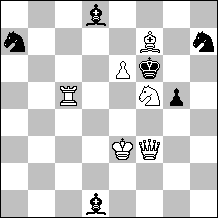  2#                                        (6+6)1.Da8? hr. 2.Dxd8#1...B8~ 2.Dh8#1...Jc8 2.Da1#1...Jc6!1.Dh1! hr. 2Dh6#1...Jf8 2.Dh8#1...Sh5 2.Da1#3.č.u., úloha č.19    Valerij Kopyl   ( Ukrajina )Ďalší pseudo Le Grand – tentokrát cyklický trojfázový.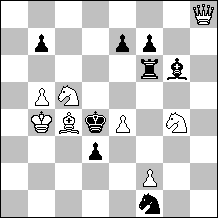  2#      			          (8+8)1.f3? hr. 2.Jb3# A1...Jd2! a1.Dh1! hr. 2.Jb3# A1...Jd2 a 2.Da1# B1...Vf3!1.Da8? hr. 2.Da1# B1...Vxf2 2.Dd8# C1...Va6!1.Se6! hr. 2.Dd8# C1...Sxe4 2.Jb3# A1...Je3 2.fxe3#1.p.z., úloha č.30    Dragan Stojnič a Branislav Djurašević   ( Srbsko )Téma Bannyj a Barnes opäť vo forme mereditky.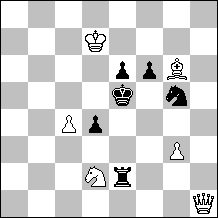  2#                                        (6+6)1.Da1? A hr. 2.Da5# C1...Je4 2.Jf3#1...f5! a1.Dh8? B hr. 2.Db8# D1...Je4, Jf7 2.Jf3#1...d3! b1.Da8! hr. 2.Da5#, Db8# CD1...d3 b 2.Da1# A1...f5 a 2.Dh8# B1...Je4 2.Jf3#2.p.z., úloha č.9    Emil Klemanič  ( Slovensko )Téma Hannelius a zámena obrán. Mereditka.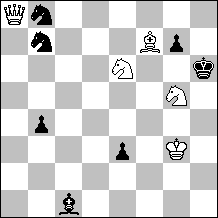  2#                                          (5+7)1...Jd8 a 2.Dh1# A1...Jc6 b 2.Dh8# B1.Dxb7? hr. 2.Dh1# A1...Jc6! b1.Dxb8? hr. 2.Dh8# B1...Jd8! a1.Da1! hr. 2.Dxg7#1...Sb2 2.Dh1#1...g6 2.Dh8#3.p.z., úloha č.23   Marek Kolčák  ( Slovensko )Téma Dombrovskis. Jedna z mála skladieb kde dáma v diagramovej pozícií  nie je na jednom z rohových polí.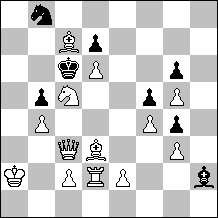   2#                                        (13+7)1.Da3? hr. 2.Da8# A1...Kd5 2.Sxb5#1...Ja6! a1.Da1? hr. 2.Dh1# B1...Kd5 2.Sxb5#1...Sg1! b1.Dh8! tempo1...Ja6 a 2.Da8# A1...Sg1 b 2.Dh1# B1...Sxg3 2.Dh1#1...Kd5 2.Sxb5#4.p.z., úloha č.2     Zoltán Labai  ( Slovensko )Téma Dombrovskis s rozšírením o zámenu matov a obrany.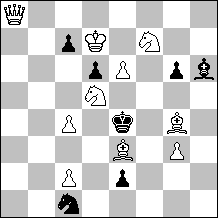 2#                                        (10+7)1.Sf2? hr. 2.Jc3#  A, Jf6#  B1...Se3! a1.Dh8? hr. 2.Dd4#1...Sxe3? 2.Jc3#  A (2.Jf6?)1...Sg7 2.Dh1#1...Jb3!1.Da1! hr. 2.Dd4#1...Sxe3? 2.Jf6#  B (2.Jc3?)1...Sg7 2.Jg5#1...Jb3 2.Dh1#1...c5 2.Jxd6#Špeciálna p.z.pre najmladšieho účastníka súťaže, úloha č.20   Ilja Serafimović  ( Srbsko )Recipročná zámena úvodníka a variantového matu je v 11 rokoch pekný výkon. Mereditka.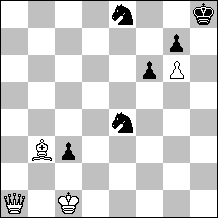 2#    B:Da1sa vymení s Kh8   (4+6)A:1.Da8! hr. 2.Dxe8#1...J4d6 2.Dh1#B:1.Dh1! hr. 2.Kc2#1...Jd2, Jf2, Jg3 2.Da8#Košice: 10.4.2015                                                                            Oto Mihalčo, rozhodca